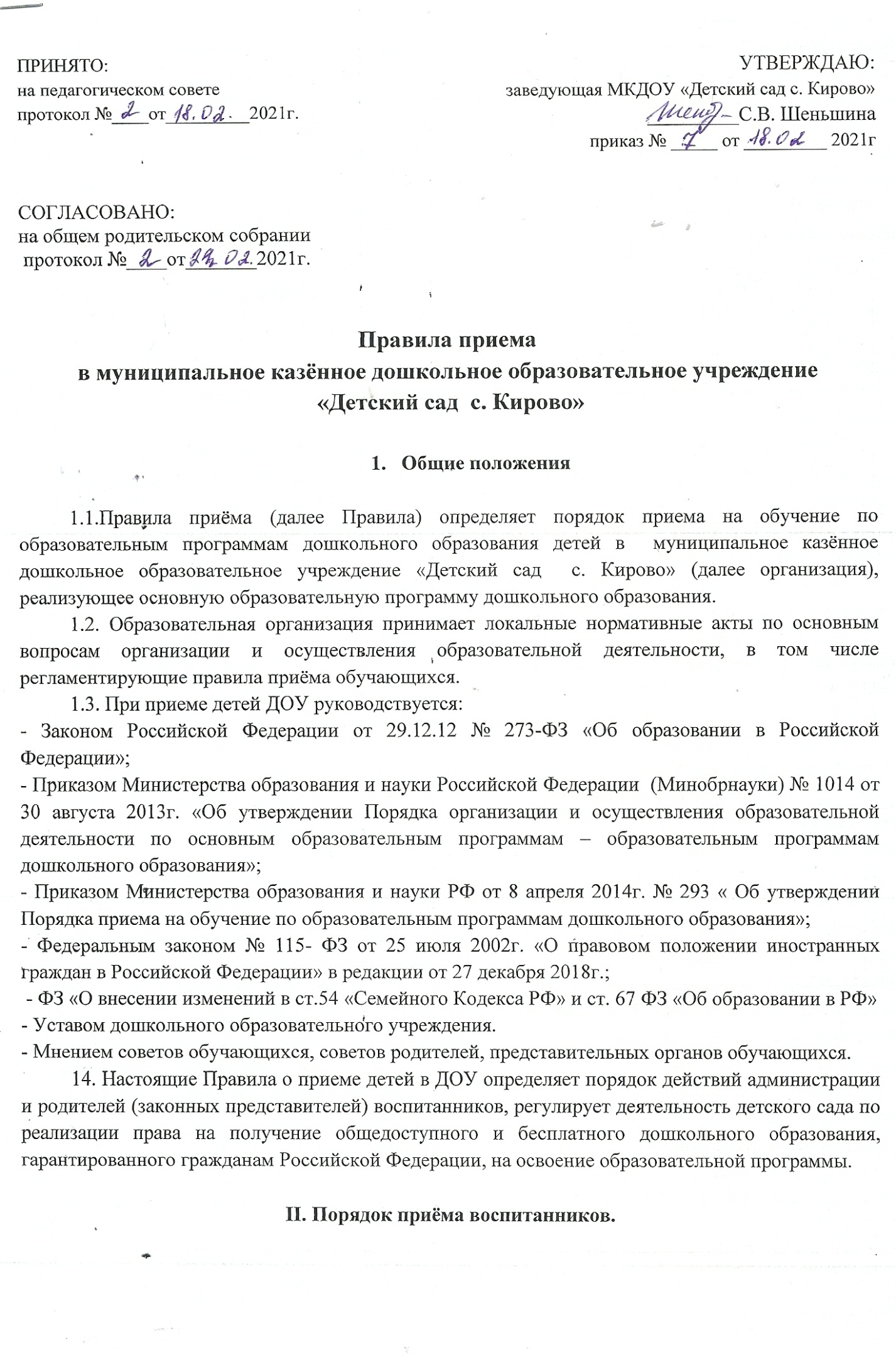            2.1. В организацию принимаются дети в возрасте с II месяцев  до прекращения образовательных отношений, проживающие (зарегистрированные)  по месту проживания в порядке очередности, исходя из даты подачи заявления родителями (законными представителями) о постановке на учет для предоставления места в образовательной организации.  - Правила приёма в ДОУ  на обучение по образовательным программам осуществляется приём граждан, имеющих право на получение дошкольного образования и проживающих на территории, за которой закреплено ДОУ.  - Проживающие в одной семье и имеющие общее место жительства, дети  имеют права преимущественного приема на обучение по образовательным программам дошкольного образования ДОУ, в которых обучаются их братья и (или) сестры.           2.2. Прием детей в ДОУ осуществляется в течении всего календарного года при наличии свободных мест.           2.3. Право на прием в ДОУ предоставляется гражданам, имеющим право на получение дошкольного образования и проживающим на территории, за которой закреплено ДОУ.           2.4. В приеме в ДОУ может быть отказано только по причине отсутствия в нем свободных мест.           2.5. Заведующий ДОУ или уполномоченное им должностное  лицо  знакомит родителей  (законных представителей) воспитанников с Уставом, лицензией на осуществление образовательной деятельности, с образовательными программами и другими документами, регламентирующие организацию и осуществление  образовательной деятельности, права и обязанности детей и их родителей (законных представителей).          2.6. Копии указанных документов размещаются на информационном стенде  и на официальном сайте в сети интернет ДОУ.          2.7. Факт ознакомления родителей (законных представителей) ребенка с указанными документами фиксируются подписью родителей (законных представителей) в заявлении о приеме в ДОУ.            2.8. Подписью родителей (законных представителей) ребенка фиксируется также согласие на обработку их персональных данных и персональных данных ребенка.          2.9. Зачисление (прием) детей в ДОУ осуществляется: - заведующим на основании направления, предоставленного Учредителем, в лице Отдела образования;- в соответствии с действующим законодательством;- по личному заявлению родителя (законного представителя) ребенка при предъявлении оригинала документа, удостоверяющего личность родителя (законного представителя), либо оригинала документа, удостоверяющего личность иностранного гражданина и лица без гражданства в Российской Федерации в соответствии со статьей 10 Федерального закона от 25 июля 2002 г. N 115-ФЗ "О правовом положении иностранных граждан в Российской Федерации" (Собрание законодательства Российской Федерации, 2002, N 30, ст. 3032). (приложение 1)           2.10. ДОУ может осуществлять прием указанного заявления в форме электронного документа с использованием информационно-телекоммуникационных сетей общего пользования.         2.11. В заявлении родителями (законными представителями) ребенка указываются следующие сведения:а) фамилия, имя, отчество (последнее - при наличии) ребенка;б) дата и место рождения ребенка;в) фамилия, имя, отчество (последнее - при наличии) родителей (законных представителей) ребенка;г) адрес места жительства ребенка, его родителей (законных представителей);д) контактные телефоны родителей (законных представителей) ребенка;е) о выборе языка образования, родного языка из числа языков народов Российской Федерации, в том числе русского языка как родного языка.(пп. "е" введен Приказом Минпросвещения России от 21.01.2019 N 33)Примерная форма заявления размещается образовательной организацией на информационном стенде и на официальном сайте образовательной организации в сети Интернет.Прием детей, впервые поступающих в образовательную организацию, осуществляется на основании медицинского заключения          2.12. Для приема в ДОУ родители (законные представители) ребенка предъявляют следующие оригиналы документов:а) свидетельство о рождении ребенка  или документ, подтверждающий родство заявителя (или законность представления прав ребенка); б) свидетельство о регистрации ребенка по месту жительства или по месту пребывания на закрепленной территории или документ, содержащий сведения о регистрации ребенка по месту жительства или по месту пребывания;в) медицинское заключение (для детей впервые поступающих в детский сад).         2.13. Родители (законные представители) детей, являющихся иностранными гражданами или лицами без гражданства, дополнительно предъявляют:          а) документ, подтверждающий родство заявителя (или законность представления прав ребенка);           б) документ, подтверждающий право заявителя на пребывание в Российской Федерации.2.14. Иностранные граждане и лица без гражданства все документы представляют на русском языке или вместе с заверенным в установленном порядке переводом на русский язык, копии предъявляемых при приеме документов хранятся в образовательной организации на время обучения ребенка.2.15. Дети с ограниченными возможностями здоровья принимаются на обучение по адаптированной образовательной программе дошкольного образования только с согласия родителей (законных представителей) и на основании рекомендаций психолого—медико-педагогической комиссии.2.16. Родители (законные представители) ребенка могут направить заявление о приеме в образовательную организацию почтовым сообщением с уведомлением о вручении посредством официального сайта учредителя образовательной организации в информационно-телекоммуникационной сети "Интернет", федеральной государственной информационной системы "Единый портал государственных и муниципальных услуг (функций)" в порядке предоставления государственной и муниципальной услуги2.17. Заведующий или уполномоченное им должностное лицо, ответственное за прием документов, регистрирует заявление о приеме в ДОУ и прилагаемые к нему документы, предъявляемые родителями (законными представителями) ребенка в журнале регистрации заявлений. После регистрации заявления родителям (законным представителям) детей выдается расписка (приложение 2)  в получении документов, содержащая информацию о регистрационном номере заявления о приеме ребенка в ДОУ,  перечне предоставляемых документов. Расписка заверяется подписью должностного лица, ответственного за прием документов, и печатью ДОУ.2.18. Дети, родители (законные представители) которых не представили необходимые для приема документы в соответствии с пунктом 2.12., остаются на учете детей, нуждающихся в предоставлении места в образовательной организации. Место в образовательную организацию ребенку предоставляется при освобождении мест в соответствующей возрастной группе в течение года.2.19. После приема документов, указанных в пункте 2.12., образовательная организация заключает договор об образовании по образовательным программам дошкольного образования (далее - договор) с родителями (законными представителями) ребенка. (приложение 3)  2.20. Договор включает в себя основные характеристики образования, в том числе, вид, уровень и (или) направленность образовательной программы, форма обучения, срок освоения образовательной программы (продолжительность обучения), взаимные права, обязанности и ответственность сторон, возникающие в процессе воспитания, обучения, присмотра, ухода и оздоровления детей, длительность пребывания ребенка в ДОУ, а так же расчет размера платы, взимаемых с родителей (законных представителей) за присмотр и уход за ребенком в ДОУ. Один экземпляр договора отдается родителю (законному представителю).2.21. Заведующий ДОУ издает распорядительный акт о зачислении ребенка в образовательную организацию (далее - распорядительный акт) в течение трех рабочих дней после заключения договора. Распорядительный акт в трехдневный срок после издания размещается на информационном стенде образовательной организации и на официальном сайте образовательной организации в сети Интернет. В книгу движения воспитанников вносится учетная запись.2.22. Заведующий несет ответственность за прием детей в ДОУ, наполняемость группы, оформление личных дел воспитанников и оперативную передачу в Отдел образования информации о наличии свободных мест в ДОУ.2.22. По состоянию на 1 сентября каждого года заведующий издает приказ о формировании группы на новый учебный год. Подводит итоги и фиксирует их: сколько детей принять в ДОУ, сколько детей выбыло (причина).III.  Сохранение места за воспитанником.3.1. Место за ребенком, посещающим ДОУ, сохраняется на время:-  болезни;-  пребывания в условиях карантина;- прохождения санаторно- курортного лечения по письменному заявлению родителей (законных представителей);- отпуска родителей (законных представителей) по письменному заявлению родителей (законных представителей);- в иных случаях по письменному заявлению родителей (законных представителей) воспитанника ДОУ.IV. Заключительные положения.           4.1. Настоящие Правила приема являются нормативным актом ДОУ, принимается на Педагогическом совете, согласовывается с Родительской общественностью и утверждается руководителем ДОУ.           4.2. Все изменения и дополнения, вносимые в настоящие Правила, оформляются в форме соответствия действующим законодательством Российской Федерации.           4.3. Порядок принимается на не определенный срок. Изменения и дополнения принимаются в порядке, предусмотренном в п. 4.2..           4.4. После принятия данного Порядка (или изменений и дополнений отдельных пунктов и разделов) в новой редакции предыдущая редакция автоматически утрачивает силу.Приложение № 1                                                                                                                 к правилам приёма в                                                                                                         МКДОУ «Детский сад с. Кирово» 
                                                                   ЗАЯВЛЕНИЕ.
 Прошу принять моего ребенка_________________________________________________________,
                                                                             фамилия, имя, отчество (последнее при наличии) ребенка, дата рождения
_____________________________________________________________________________________
                                                                      адрес места жительства ребенка  
в Муниципальное казенное дошкольное образовательное учреждение «Детский сад с. Кирово» с  _________________20___г..Выбираю для обучения по образовательным программам дошкольного образования языком образования русский,  в том числе русский, как родной язык.
К заявлению прилагаю следующие документы:
          а) свидетельство о рождении ребенка  или документ, подтверждающий родство заявителя (или законность представления прав ребенка); б) свидетельство о регистрации ребенка по месту жительства или по месту пребывания на закрепленной территории или документ, содержащий сведения о регистрации ребенка по месту жительства или по месту пребывания;в) медицинское заключение (для детей впервые поступающих в детский сад).«____»__________20___г.Подпись______________Согласен (на) на обработку путем сбора, хранения, передачи, уничтожения моих персональных данных, а также персональных данных моего ребенка с момента зачисления ребенка в МКДОУ «Детский сад с. Кирово» до момента выбытия ребенка из учреждения.«____»__________20___г.Подпись______________       Ознакомлен(а): с уставом, лицензией на осуществление образовательной деятельности, с образовательной программой и другими документами ДОУ, регламентирующими организацию и осуществление образовательной деятельности, права и обязанности воспитанников МКДОУ «Детский сад с. Кирово»  «____»__________20___г.Подпись______________
                                                                   ЗАЯВЛЕНИЕ.
 Прошу принять в порядке перевода из __________________________________________________                                                                                           наименование образовательного учреждения моего ребенка________________________________________________________________________,
                                                                             фамилия, имя, отчество (последнее при наличии) ребенка, дата рождения
_____________________________________________________________________________________
                                                                      адрес места жительства ребенка  
в Муниципальное казенное дошкольное образовательное учреждение «Детский сад с.Кирово» с  _________________20___г..Выбираю для обучения по образовательным программам дошкольного образования языком образования русский,  в том числе русский, как родной язык.
«____»__________20____г.Подпись______________Согласен (на) на обработку путем сбора, хранения, передачи, уничтожения моих персональных данных, а также персональных данных моего ребенка с момента зачисления ребенка в МКДОУ «Детский сад с. Кирово» до момента выбытия ребенка из учреждения.«____»__________20___г.Подпись______________       Ознакомлен(а): с уставом, лицензией на осуществление образовательной деятельности, с образовательной программой и другими документами ДОУ, регламентирующими организацию и осуществление образовательной деятельности, права и обязанности воспитанников МКДОУ «Детский сад с. Кирово»  «____»__________20___г.Подпись______________Приложение № 2                                                                                                                 к правилам приёма в                                                                                                         МКДОУ «Детский сад с. Кирово» Распискав получении документов Дана ___________________________________________________________________________Регистрационный № заявления _______________________ дата _________________________В результате проверки правильности оформления и комплектности представленных документов установлено следующее основание для отказа в приеме документов _______________________________________________________________________________________________________________________________________________________________________________________________________________________________________________________________ Принял ____________________/__________________________ /____________ 20___ г.                                   (подпись)                                        (расшифровка подписи) Сдал  ____________________/__________________________ /____________ 20___ г.                                   (подпись)                                        (расшифровка подписи)Приложение № 3                                                                                                                 к правилам приёма в                                                                                                         МКДОУ «Детский сад с. Башмак» ДОГОВОР № ____Между дошкольным образовательным учреждением и родителями (законными представителями)об образовании по образовательным программам дошкольного образования от «___» _______20__ г.Муниципальное казённое дошкольное образовательное учреждение «Детский сад с. Башмак» (МКДОУ «Детский сад с. Башмак») осуществляющая образовательную деятельность (далее ДОУ) на основании лицензии от 20 июня 2016г. № 1088, выданной Комитетом образования Еврейской автономной области, именуемый в дальнейшем  «Исполнитель»  в лице  заведующей  Башвиновой Ирины Викторовны, действующей на основании Устава ДОУ, с одной стороны и родителем (законным представителем):(Ф.И.О. родителя (законного представителя))Именуемые в дальнейшем «Родитель», действующие в интересах несовершеннолетнего ребенка: ____________________________________________________________________________________________________________________________________________________________________(адрес места жительства ребенка с указанием индекса)Именуемый в дальнейшем «Воспитанник», совместно именуемые «Стороны» заключили настоящий Договор о нижеследующем:1.Предмет договора1.1.Предметом договора являются оказание ДОУ Воспитаннику образовательных услуг в рамках реализации основной образовательной программы дошкольного образования (далее образовательная программа) в соответствии с федеральным государственным стандартом дошкольного образования (далее ФГОС дошкольного образования), содержание Воспитанника в ДОУ, присмотр и уход за Воспитанником.1.2. Форма обучения -  очнаяНаименование образовательной программы -  основная образовательная программа МКДОУ «Детский сад с. Башмак» разработана в соответствии с ФГОС с учётом примерной основной общеобразовательной программой дошкольного образования «От рождения до школы» под ред. Н.Е. Вераксы, Т.С. Комаровой, М.А. Васильевой. 2014г.Срок освоения образовательной программы (продолжительность обучения) на момент подписания настоящего Договора составляет ________ календарных лет (года)Режим пребывания Воспитанника в ДОУ-     длительность пребывания детей 9 часов 30 мин  (с 08.00 часов утра до 17.30 часов вечера), в предпраздничные дни – на 1 час короче.1.6.Воспитанник зачисляется в группу:   общеразвивающей направленности.2.  Взаимодействие сторон2.1. Исполнитель в праве:2.1.1. Самостоятельно осуществлять образовательную деятельность.2.1.2. Предоставлять Воспитаннику дополнительные образовательные услуги (за рамками образовательной деятельности), наименование, объем и форма которых указывать в приложении настоящего Договора (далее дополнительные образовательные услуги).2.1.3. Устанавливать и взимать с Родителя плату за дополнительные образовательные услуги. В случае если за оказание дополнительных образовательных услуг установлена плата и ее размер.2.2. Родитель вправе:2.2.1. Участвовать в образовательной деятельности ДОУ, в том числе, в формировании образовательной программы.2.2.2.  Получать от Исполнителя информацию:по вопросам организации и обеспечения надлежащего исполнения услуг, предусмотренных разделом 1 настоящего Договора;о поведении, эмоциональном состоянии Воспитанника во время его пребывания в ДОУ, его развитии и способностях, отношении к образовательной деятельности.2.2.3. Знакомиться с уставом ДОУ, с лицензией на осуществление образовательной деятельности, с образовательными программами и другими документами, регламентирующими организацию и осуществление образовательной деятельности, права и обязанности Воспитанника и Родителя.2.2.4. Выбирать виды дополнительных образовательных услуг, в том числе, оказываемых Исполнителем Воспитаннику за рамками образовательной деятельности на возмездной основе. В случае если за оказание дополнительных образовательных услуг Исполнителем установлена плата и ее размер.2.2.5. Находиться с Воспитанником  в ДОУ в период его адаптации в течение 3 дней2.2.6. Принимать участие в организации и проведении совместных мероприятий с детьми в образовательной организации (утренники, развлечения, физкультурные праздники, досуги, дни здоровья и др.).2.2.7.Создавать (принимать участие в деятельности) коллегиальных органов управления, предусмотренных уставом образовательной организации.2.3. Исполнитель обязан:2.3.1.Обеспечить Заказчику доступ к информации для ознакомления с уставом образовательной организации, с лицензией на осуществление образовательной деятельности, с образовательными программами и другими документами, регламентирующими организацию и осуществление образовательной деятельности, права и обязанности Воспитанников и Заказчика.2.3.2. Обеспечить надлежащее предоставление услуг, предусмотренных разделом 1 настоящего Договора, в полном объеме в соответствии с федеральным государственным образовательным стандартом, образовательной программой (частью образовательной программы) и условиями настоящего Договора.2.3.3. Обеспечивать охрану жизни и здоровья и укрепление физического и психического здоровья Воспитанника, его интеллектуальное, физическое и личностное развитие, развитие его творческих способностей и интересов.2.3.4. При оказании услуг, предусмотренных настоящим Договором, учитывать индивидуальные потребности Воспитанника, связанные с его жизненной ситуацией и состоянием здоровья, определяющие особые условия получения им образования, возможности освоения Воспитанником образовательной программы на  разных этапах ее реализации.2.3.5. При оказании услуг, предусмотренных настоящим Договором, проявлять уважение к личности Воспитанника, оберегать его от всех форм физического и психологического насилия, обеспечить условия укрепления нравственного, физического и психологического здоровья, эмоционального благополучия Воспитанника с учетом его индивидуальных особенностей.2.3.6. Создавать безопасные условия обучения, воспитания, присмотра и ухода за Воспитанником, его содержания в ДОУ в соответствии с установленными нормами, обеспечивающими его жизнь и здоровье.2.3.7. Обучать Воспитанника по образовательной программе, предусмотренной пунктом 1.3. настоящего Договора.2.3.8. Обеспечить реализацию образовательной программы средствами обучения и воспитания, необходимыми для организации учебной деятельности и создания развивающей предметно-пространственной среды.2.3.9. Обеспечить Воспитанника необходимым сбалансированным питанием3-х разовое питание детей в соответствии с их возрастом и временем пребывания в  образовательном учреждении по примерному 10-дневному меню с соответствии с требованиями СанПиН 2.4.1. 3049-13 «Санитарно-эпидемиологические требования к устройству, содержанию и организации режима работы в дошкольных организациях(вид питания, в т.ч. диетическое, кратность и время приема)2.3.10. Переводить Воспитанника  в следующую возрастную группу.2.3.11. Уведомить Заказчика в течение 10 календарных дней (за исключением выходных и праздничных) о нецелесообразности оказания Воспитаннику образовательной услуги в объеме, предусмотренном разделом 1 настоящего Договора, вследствие его индивидуальных особенностей, делающим невозможным или педагогически нецелесообразным оказание данной услуги.2.3.12. Обеспечить соблюдение требований Федерального закона от 27 июля 2006 года №152-ФЗ «О персональных данных в части сбора, хранения и обработки персональных данных Заказчика и Воспитанника.2.4. Родитель обязан:2.4.1. Соблюдать требования учредительных документов Исполнителя, правил внутреннего распорядка и иных локальных актов, общепринятых норм поведения, в том числе проявлять уважение к педагогическому, административно-хозяйственному, учебно-вспомогательному, медицинскому персоналу Исполнителя и другим воспитанникам, не посягать на их честь и достоинство.2.4.2. Своевременно вносить плату за присмотр и уход за Воспитанником.2.4.3. При поступлении Воспитанника в ДОУ и в период действия настоящего Договора своевременно предоставлять Исполнителю все необходимые документы, предусмотренные уставом ДОУ.2.4.4. Незамедлительно сообщать Исполнителю об изменении контактного телефона и места жительства.2.4.5. Обеспечить посещение Воспитанником ДОУ согласно правилам внутреннего распорядка Исполнителя.2.4.6. Информировать Исполнителя о предстоящем отсутствии Воспитанника в ДОУ или его болезни.В случае заболевания Воспитанника, подтвержденного заключением медицинской организации либо выявленного медицинским работником Исполнителя, принять меры по восстановлению его здоровья и не допускать посещения ДОУ Воспитанником в период заболевания.2.4.7. Предоставлять  Исполнителю справку после перенесенного заболевания, а также отсутствия ребенка более 5 календарных  дней (за исключением выходных и праздничных дней), с указанием диагноза, длительности заболевания, сведений об отсутствии контакта с инфекционными больными.2.4.8. Бережно относится к имуществу Исполнителя, возмещать ущерб, причиненный Воспитанником имуществу Исполнителя, в соответствии с законодательством Российской Федерации.3.Размер, сроки и порядок оплаты за присмотр и уход за Воспитанником3.1. Стоимость услуг Исполнителя по присмотру и уходу за Воспитанником (далее родительская плата) составляет _____ руб. (_________________________) руб. за один день посещения (стоимость в рублях).3.2. Начисление родительской платы производится из расчета фактически оказанной услуги по присмотру и уходу, соразмерно количеству календарных дней, в течение которых оказывалась услуга.3.3. Заказчик ежемесячно вносит родительскую плату за присмотр и уход за Воспитанником, указанную в пункте 3.1. настоящего договора в сумме (сумма прописью) рублей3.4. Оплата производится по предоплате в срок не позднее 15 числа текущего месяца в безналичном порядке на счет Исполнителя.4.Ответственность за неисполнение или ненадлежащее исполнениеобязательств по договору, порядок разрешение споров4.1.За неисполнение либо ненадлежащее исполнение обязательств по настоящему Договору Исполнитель и Родитель несут ответственность, предусмотренную законодательством Российской Федерации и настоящим Договором.5. Основания изменения и расторжения договора5.1.Условия, на которых заключен настоящий договор, могут быть изменены по соглашению сторон.5.2.Все изменения и дополнения к настоящему Договору должны быть совершены в письменной форме и подписаны уполномоченными представителями сторон.5.3. Настоящий Договор может быть расторгнут по соглашению сторон. По инициативе одной из сторон настоящий Договор может быть расторгнут по основаниям, предусмотренным действующим законодательством Российской Федерации.6.Заключительные положения6.1.Настоящий Договор вступает в силу со дня его подписания Сторонами и действует до«__» ___________ 20__г., если дата окончания не указана, договор действует на протяжении времени пребывания ребенка в учреждении (до достижения им возраста для поступления в первый класс или 8- летнего возраста на 1 сентября, если ни одна из сторон не заявит о расторжении Договора, уведомив Учреждение за семь дней до предполагаемого срока расторжения.6.2. Настоящий Договор составлен в двух экземплярах, имеющих равную юридическую силу, по одному из каждых Сторон.6.3.Стороны обязуются письменно извещать друг друга о смене реквизитов, адресов и иных существенных изменениях.6.4.Все споры и разногласия, которые могут возникнуть при исполнении условий настоящего Договора, Стороны будут стремиться решать путем переговоров.6.5.Споры, не урегулированные путем переговоров, разрешаются в судебном порядке, установленном законодательством Российской Федерации.6.6.Ни одна из Сторон не вправе передавать свои права и обязанности по настоящему Договору третьим лицам без письменного согласия другой Стороны.6.7. При выполнении условий настоящего Договора, Стороны руководствуются законодательством Российской Федерации.7. Реквизиты и подписи сторон.                                                                    Подпись______/______________(расшифровка подписи)Дата: _________20___г.                                                                                    Дата: _________20___г.С Уставом, лицензией, основной образовательной программой ДОУ  и иными документами, регламентирующими образовательный процесс в ДОУ «Детский сад с. Кирово» ознакомлен(ы), второй экземпляр договора получил(и).                           Дата: _________20____г.          подпись ____________/ ________________                                                                                   (расшифровка подписи)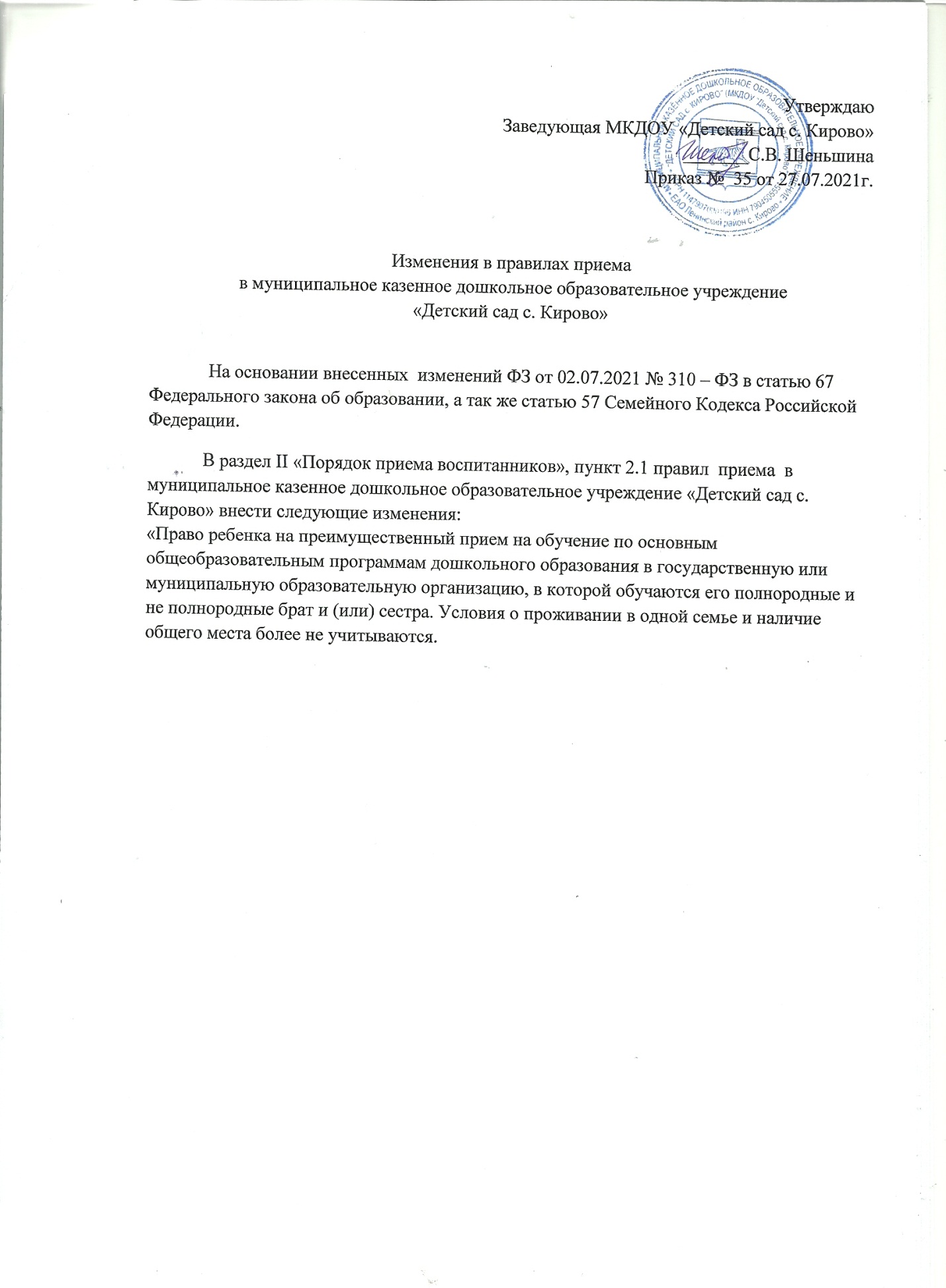 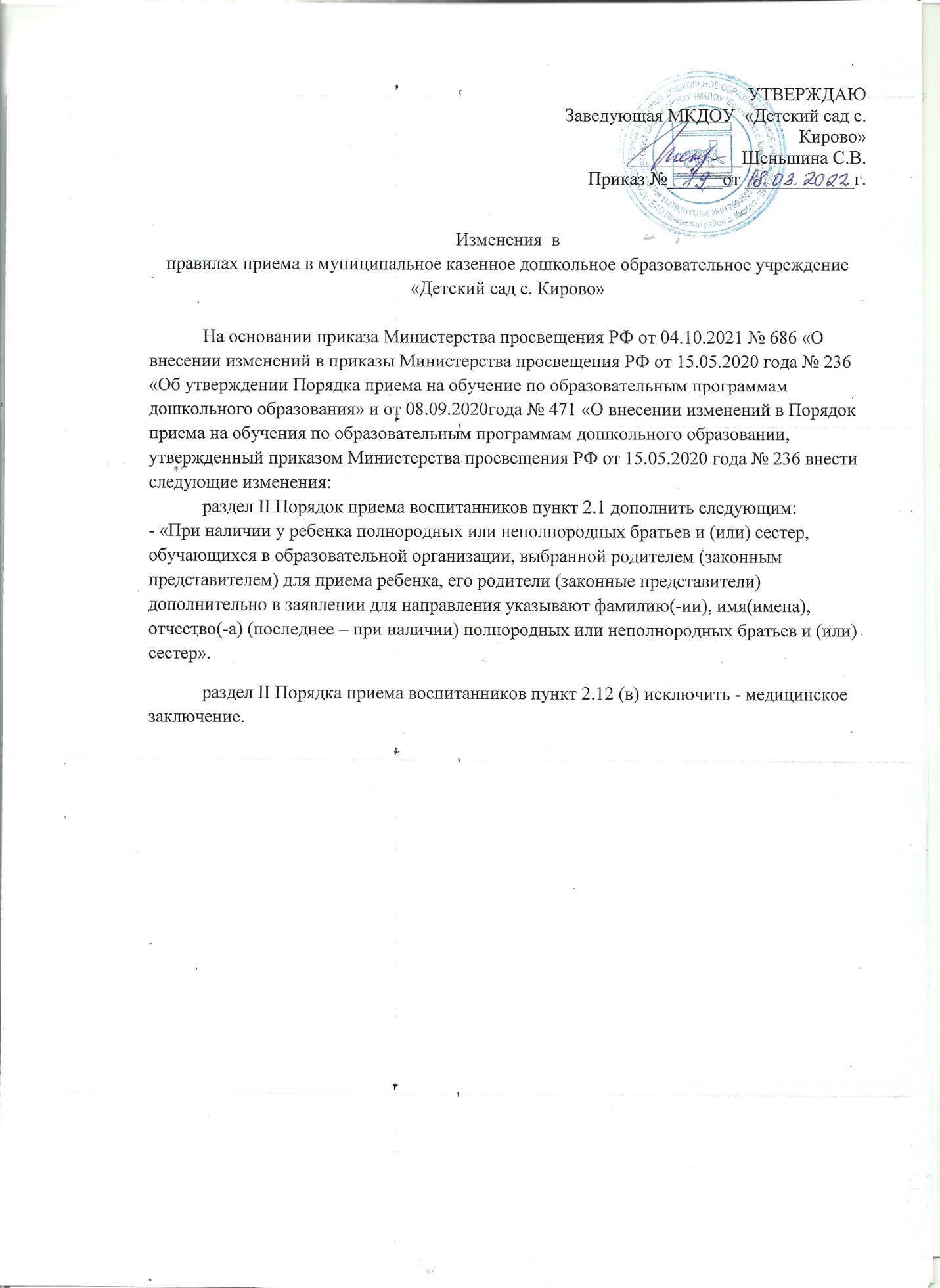 Заведующей   МКДОУ  «Детский  сад с .Кирово» Шеньшиной С.В.__________________________________________________________________________________________________________фамилия, имя, отчество (последнее при наличии) родителей (законных представителей) ребенка__________________________________________________________________________________________________________адрес места жительства родителей (законных представителей)_____________________________________________________контактные телефоны родителей (законных представителей)Заведующей   МКДОУ  «Детский  сад с.Кирово» Шеньшиной С.В.__________________________________________________________________________________________________________фамилия, имя, отчество (последнее при наличии) родителей (законных представителей) ребенка__________________________________________________________________________________________________________адрес места жительства родителей (законных представителей)_____________________________________________________контактные телефоны родителей (законных представителей)№п/пПеречень документов, представленных заявителемКоличество 
экземпляровКоличество
листов1.2.3.4.Исполнитель:Родитель (законный представитель):ФИО Родителя (законного представителя):Муниципальное казенное дошкольное образовательное учреждение «Детский сад с. Кирово»                                                               Адрес: 679383, ЕАО, Ленинский район, с. Кирово, ул. Кооперативная,1_____________________________________________________Паспортные данные: серия____________№________________Выдан:_______________________________________________Дата выдачи: ________________________Адрес (тел):___________________________________________Место работы:____________________________________Телефон:    63-2-22ИНН 79045005551Заведующая  Шеньшина С.В. _________ФИО ребенка:____________________________________                                                                                                                               Адрес регистрации несовершеннолетнего:____________________________________________________________М.п.